FROLIC GOATS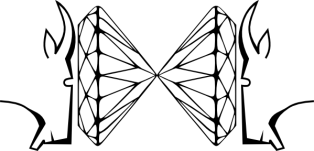 HIGH-PRESSURE DIFRACTION WORKSHOPApril 24-26, 2016 PoznańApplication formFirst name and surname
	Scientific title/degree
	Institution
	Correspondence address
	E-mail
	Submission talk or/and poster
Talk 	Poster	Title for the talk and/or the poster 
	Suggested time for the talk
Participation in social event (April 24, 2016)	I agree to publish my data in the Abstract Book 